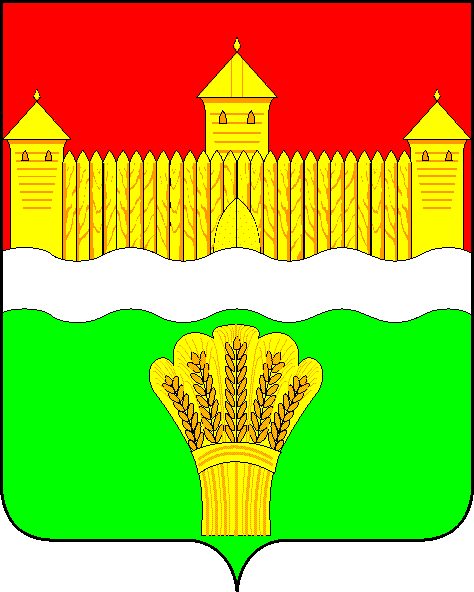 КЕМЕРОВСКАЯ ОБЛАСТЬ - КУЗБАСССОВЕТ НАРОДНЫХ ДЕПУТАТОВКЕМЕРОВСКОГО МУНИЦИПАЛЬНОГО ОКРУГАПЕРВОГО СОЗЫВАСЕССИЯ № 14Решениеот «29» октября 2020 г. № 272г. КемеровоОб утверждении Положения о порядке списания муниципального имущества в Кемеровском муниципальном округе и признании утратившими силу некоторых решений Совета народных депутатов Кемеровского муниципального района	В целях повышения эффективности учета, осуществления контроля за сохранностью и рациональным использованием муниципального имущества Кемеровского муниципального округа, руководствуясь Федеральным законом от 06.10.2003 № 131-ФЗ «Об общих принципах организации местного самоуправления в Российской Федерации», Уставом муниципального образования Кемеровский муниципальный округ Кемеровской области - Кузбасса, Совет народных депутатов Кемеровского муниципального округаРЕШИЛ:1. Утвердить Положение о порядке списания муниципального имущества в Кемеровском муниципальном районе согласно приложению к настоящему решению.2. Признать утратившими силу:2.1. Решение Кемеровского районного Совета народных депутатов от 29.10.2009 № 358 «Об утверждении Положения о порядке списания муниципального имущества в Кемеровском муниципальном районе».2.2. Решение Совета народных депутатов Кемеровского муниципального района от 21.12.2011 № 10 «О внесении изменений в решение Кемеровского районного Совета народных депутатов от 29.10.2009 № 358 «Об утверждении Положения о порядке списания муниципального имущества в Кемеровском муниципальном районе».3. Опубликовать настоящее решение в газете «Заря» и разместить решение на официальном сайте Совета народных депутатов Кемеровского муниципального округа в сети «Интернет».4. Настоящее решение вступает в силу со дня его опубликования.5. Контроль за исполнением решения возложить на Левина Д.Г. – председателя комитета по местному самоуправлению, правопорядку и связям с общественностью.Председатель Совета народных депутатовКемеровского муниципального округа                                      В.В. ХарлановичГлава округа                                                                                  М.В. КоляденкоПриложениек решению Совета народных депутатовКемеровского муниципального округаот «29»  октября 2020 г. № 272Положение о порядке списания муниципального имущества в Кемеровском муниципальном округеI. Общие положения1.1 Настоящее Положение разработано в соответствии с Гражданским кодексом РФ, Федеральным законом от 06.10.2003 № 131-ФЗ «Об общих принципах организации местного самоуправления в Российской Федерации», Постановлением Правительства РФ от 26.07.2010 № 538 «О порядке отнесения имущества автономного или бюджетного учреждения к категории особо ценного движимого имущества», приказом Министерства финансов Российской Федерации от 01.12.2010 № 157н «Об утверждении Единого плана счетов бухгалтерского учета для органов государственной власти (государственных органов), органов местного самоуправления, органов управления государственными внебюджетными фондами, государственных академий наук, государственных (муниципальных) учреждений и Инструкции по его применению», приказом Министерства финансов Российской Федерации от 31.12.2016 № 257н, Уставом муниципального образования Кемеровский муниципальный округ Кемеровской области - Кузбасса.1.2. Настоящее положение устанавливает порядок:1) списание имущества, находящегося в составе муниципальной казны Кемеровского муниципального округа.2) списания имущества, находящегося в хозяйственном ведении муниципальных унитарных предприятий (далее - Предприятия), в оперативном управлении муниципальных бюджетных, автономных и казенных учреждений (далее - Учреждения).1.3. С балансов Предприятий и Учреждений могут быть списаны здания, сооружения, машины, оборудование, транспортные средства и другое имущество, относящееся к основным средствам, в случаях:1) физического износа;2) если имущество морально устарело вследствие создания новых, более экономичных или производительных объектов при изменении технологии или перепрофилировании производства на муниципальных предприятиях и других объектах;3) ликвидации при авариях, стихийных бедствиях или иных чрезвычайных ситуациях;4) если имущество пришло в негодность вследствие нарушения нормальных условий эксплуатации;5) в связи со строительством и расширением муниципальных предприятий, цехов или других объектов;6) недостачи или порчи, выявленных при инвентаризации;7) вследствие хищения, утраты, уничтожения или повреждения объектов.1.4. Списание имущества по основаниям, указанным в пункте 1.2 настоящего Положения, осуществляется в соответствии с законодательством о бухгалтерском и бюджетном учете и производится в случаях, когда восстановление имущества невозможно или экономически нецелесообразно, и имущество в установленном порядке не может быть реализовано либо передано другим предприятиям и учреждениям.1.5. Начисленная амортизация в размере 100% стоимости на объекты, которые пригодны для дальнейшей эксплуатации, не может служить основанием для списания их по причине полной амортизации.II. Порядок списания муниципального имущества2.1. Решение о списании имущества принимается в отношении:1) муниципального имущества, закрепленного за органами местного самоуправления Кемеровского муниципального округа – самостоятельно;2) муниципального имущества, составляющего муниципальную казну, - Комитетом по управлению муниципальным имуществом Кемеровского муниципального округа (далее - Комитет) по согласованию с администрацией Кемеровского муниципального округа;3) недвижимого имущества, транспортных средств, независимо от стоимости, прочего движимого имущества стоимостью свыше 50 тыс. рублей закрепленного за муниципальным унитарным предприятием, - по согласованию с Комитетом и отраслевым управлением администрации Кемеровского муниципального округа (далее – Отраслевое управление), иного имущества стоимостью до 50 тыс. рублей – самостоятельно;4) недвижимого имущества, транспортных средств, независимо от стоимости, прочего движимого имущества стоимостью свыше 50 тыс. рублей закрепленного за муниципальным казенным учреждением, - по согласованию с Комитетом и Отраслевым управлением, иного имущества стоимостью до 50 тыс. рублей – самостоятельно;5) недвижимого имущества, независимо от стоимости и особо ценного движимого имущества, закрепленного за автономными и бюджетными учреждениями учредителем или приобретенного учреждениями за счет средств, выделенных ему из бюджета на приобретение этого имущества – по согласованию с Комитетом и Отраслевым управлением.6) муниципального имущества, находящегося на забалансовом счете «Основные средства в эксплуатации» стоимостью до 10 тыс. рублей – организациями самостоятельно.2.3. Для рассмотрения вопроса о списании основных средств (движимого имущества) пользователи, на балансе которых находится такое имущество, должны представить в Комитет по управлению муниципальным имуществом Кемеровского муниципального округа следующие документы:- заявка на списание основных средств, согласованная с отраслевым управлением администрации Кемеровского муниципального округа. В случае, если заявленное на списание имущество находится в Казне Кемеровского муниципального округа, то заявка согласовывается с администрацией Кемеровского муниципального округа;- перечень объектов, в отношении которых необходимо провести процедуру списания, включающий инвентарные номера, заверенный подписями руководителя, главного бухгалтера и скрепленный печатью пользователя;- отчет об определении рыночной (утилизационной) стоимости, выполненный любой независимой оценочной организацией, имеющей лицензию на проведение оценки имущества;- акт технического состояния, выполненный любой организацией, имеющей право на проведение оценки технического состояния, в случае, если списанию подлежит оборудование (техника);- заключение комиссии в составе руководителя подразделения (учреждения, предприятия), его заместителя, главного бухгалтера, материально ответственного лица о необходимости списания с фотографией и указанием износа имущества, подлежащего списанию, скрепленное печатью, согласованное отраслевым управлением администрации Кемеровского муниципального округа, в случае если списанию подлежит мебель.2.4. В заявках на списание указываются следующие данные, характеризующие объекты основных средств: год изготовления или постройки объекта, дата его поступления к пользователю, время ввода в эксплуатацию, первоначальная стоимость объекта (для переоцененных - восстановительная), сумма начисленного износа по данным бухгалтерского учета, количество проведенных капитальных ремонтов. 2.5. При списании автотранспортных средств дополнительно указывается пробег автомобиля и дается техническая характеристика агрегатов и деталей автомобиля.2.6. При списании имущества, пришедшего в негодное состояние в результате аварий, стихийных бедствий и иных чрезвычайных обстоятельств дополнительно предоставляются документы:1) документы, подтверждающие факт аварии (копия акта об аварии с пояснением причины, вызвавшей аварию);2) в случаях стихийных бедствий или других чрезвычайных ситуаций - заверенные копии актов о причиненных имуществу повреждениях, справки соответствующих уполномоченных органов, подтверждающие факт стихийных бедствий или других чрезвычайных ситуаций с разрушением имущества (возможно приложение фотографий);2.7. При списании имущества, пришедшего в негодность вследствие нарушения нормальных условий эксплуатации (умышленного уничтожения, порчи, хищения), дополнительно предоставляются документы:1) решение руководителя о принятых мерах в отношении виновных лиц, допустивших повреждение имущества и возмещении ими работодателю реального (прямого действительного) ущерба в соответствии со статьей 238 Трудового кодекса Российской Федерации, либо об освобождении виновных лиц от ответственности за причинение ущерба;2) копии документов, направленных в правоохранительные органы, копии постановлений правоохранительных органов о возбуждении или прекращении уголовного дела в отношении виновных лиц, допустивших умышленное уничтожение, порчу, хищение имущества.Пользователи обязаны немедленно информировать в письменной форме отраслевое управление Администрации Кемеровского муниципального округа о фактах утраты муниципального имущества.2.8. При оформлении списания имущества, недостача или порча которого выявлена при инвентаризации основных средств дополнительно предоставляется решение руководителя о принятых мерах в отношении лиц, виновных в недостаче или порче имущества, и о возмещении ими работодателю реального (прямого действительного) ущерба в соответствии со статьей 238 Трудового кодекса Российской Федерации, либо об освобождении виновных лиц от ответственности за причинение ущерба.2.9. При списании основных средств (недвижимого имущества)  дополнительно к перечисленным документам должна быть представлена справка из органов инвентаризации о состоянии и стоимости объекта недвижимого имущества, подлежащего списанию, а также фотографии объекта, подтверждающие его техническое состояние.2.10. Комитет по управлению муниципальным имуществом Кемеровского муниципального округа обязан в течение 30 дней рассмотреть представленные документы и подготовить проект постановления о списании имущества, либо письменно уведомить пользователя, подавшего заявку, об отказе в списании с указанием причин отказа.2.11. Проект постановления Администрации Кемеровского муниципального округа на списание муниципальных объектов недвижимого имущества дополнительно согласовывается с Управлением архитектуры и градостроительства Кемеровского муниципального округа.2.12. Пользователь, подавший заявку на списание, обязан в месячный срок представить в Комитет по управлению муниципальным имуществом Кемеровского муниципального округа акт на списание основных средств, утвержденный руководителем пользователя и главным бухгалтером.2.13. При списании автотранспортных средств к акту на списание пользователь обязан представить справку о снятии с учета транспортного средства в соответствующих органах ГИБДД.2.14. После утверждения акта на  списание муниципальное имущество исключается из Реестра муниципальной собственности Кемеровского муниципального округа.III. Порядок списания имущества Казны3.1 Решение о списании недвижимого и движимого муниципального имущества, составляющего Казну, принимается постоянно действующей комиссией по списанию муниципального имущества (далее - Комиссия), утвержденной распоряжением администрации Кемеровского муниципального округа (далее - распоряжение администрации), в состав которой включаются должностные лица Комитета и представители иных служб органов администрации, участие которых необходимо для принятия решения о списании.3.2. Основанием для рассмотрения вопроса о необходимости списания муниципального имущества, составляющего Казну, и проведения в связи с этим соответствующих мероприятий являются результаты проведенной инвентаризации муниципального имущества, а также иные основания в соответствии с действующим законодательством Российской Федерации.3.3. В полномочия Комиссии входит проведение следующих мероприятий:1) осмотр имущества с использованием необходимой технической документации, определение его технического состояния, установление пригодности (целесообразности его дальнейшего использования), возможности и эффективности восстановления;2) установление причин списания имущества, определенных п. 1.2 настоящего Положения;3) получение документов (заключение либо акт о техническом состоянии объектов недвижимости) в органах технической инвентаризации или специализированных службах, осуществляющих функции технического надзора за зданиями, строениями, сооружениями, органах архитектуры и градостроительства или иных организациях, предусмотренных действующим законодательством при списании объектов недвижимости;4) получение документов (заключение, или акт, или справка о техническом состоянии объектов основных средств) в специализированных технических службах, имеющих лицензию на обслуживание и ремонт оборудования (техники), или имеющих право оказывать такие услуги в соответствии с действующим законодательством при списании транспортных средств, машин, сложной бытовой и офисной техники, специального оборудования;5) получение в уполномоченных органах соответствующих документов (постановление, решение, отказ в возбуждении уголовного дела), подтверждающих факт утраты имущества;6) выявление лиц, по вине которых происходит преждевременное выбытие имущества, внесение предложений о привлечении этих лиц к ответственности, установленной законодательством;7) определение возможности использования отдельных узлов, деталей, материалов списываемого имущества - на основании технического заключения;8) оформление актов на списание основных средств;9) формирование пакета документов для принятия решения о списании имущества.3.4. По результатам осмотра имущества Комиссией составляется акт технического осмотра объекта основных средств, возможности его списания и утилизации или возможности его восстановления.3.5. К акту в зависимости от вида списываемого имущества, а также причин его списания прилагаются следующие документы:1) при списании зданий, строений, сооружений (кроме объектов жилищного фонда):а) выписка из Единого государственного реестра недвижимости;б) заключение о техническом состоянии объекта недвижимости, возможности его списания или возможности его восстановления, выданное организацией, имеющей лицензию на данный вид деятельности;в) копии документов на земельные участки (выписки из Единого государственного реестра недвижимости), занимаемые подлежащими списанию объектами недвижимости;г) проект организации работ по сносу объектов капитального строительства (при списании объектов недвижимости из-за необходимости сноса в связи со строительством новых объектов);2) при списании объектов жилищного фонда:а) акт технического обследования объекта жилищного фонда;б) заключение о признании объекта жилищного фонда непригодным для постоянного проживания;в) постановление администрации о признании объекта жилищного фонда непригодным для проживания;г) документы, подтверждающие отсутствие граждан, зарегистрированных для проживания по адресу предлагаемого к списанию объекта жилищного фонда;д) документы, подтверждающие факт предоставления гражданам, ранее зарегистрированным в списываемом объекте жилищного фонда, других жилых помещений;е) копии правоустанавливающих документов на земельные участки (выписки из Единого государственного реестра недвижимости), занимаемые подлежащими списанию объектами недвижимости;3) при списании объектов незавершенного строительства:а) справка о финансировании объемов строительных работ, причинах прекращения строительных работ;б) выписка из Единого государственного реестра недвижимости;в) заключение о техническом состоянии объекта, возможности его списания или возможности его восстановления, выданное организацией, имеющей лицензию на данный вид деятельности;г) копии документов на земельные участки (выписки из Единого государственного реестра недвижимости), занимаемые подлежащими списанию объектами недвижимости;4) при списании транспортных средств:а) наличие заключения независимого эксперта (специализированной организации) о техническом состоянии транспортного средства с указанием конкретных причин непригодности к дальнейшей эксплуатации;б) технический паспорт транспортного средства;в) копия акта (протокола) о дорожно-транспортном происшествии (при его наличии), документ о стоимости нанесенного ущерба (при его наличии);5) при списании прочего движимого имущества:а) заключение (акт) о техническом состоянии имущества, составленное Комиссией, с указанием информации об объекте, фактическом состоянии объекта, причины списания;б) в случае списания сложной бытовой техники, оргтехники, компьютерной техники, производственного оборудования представляется заключение (акт) технического осмотра (дефектная ведомость), выданное специализированной организацией, подтверждающей непригодность объекта к восстановлению и дальнейшему использованию;6) при списании имущества, утраченного или разрушенного в результате стихийных бедствий, пожаров, аварий, вышедшего из строя при нарушении правил технической эксплуатации или утерянного в результате хищения, необходимо представить дополнительные документы:а) справка федеральных органов исполнительной власти субъектов Российской Федерации о факте стихийных бедствий, аварий;б) справка (заключение) уполномоченного органа о факте возникновения пожара;в) копия акта об аварии, объяснительные лиц, виновных в возникновении аварии;г) документы (постановление, решение) правоохранительных органов о прекращении уголовного дела по факту совершенного преступления.3.6. Справка или постановление уполномоченного органа о приостановке производства по уголовному делу по факту совершенного преступления основанием для списания не является.3.7. При списании имущества Казны Комитет:1) исключает из Реестра муниципального имущества списанное имущество;2) организовывает мероприятия по снятию объектов недвижимости с государственного кадастрового учета и прекращение прав, зарегистрированных в Едином государственном реестре недвижимости;3) организовывает выполнение мероприятий по ликвидации (сносу, уничтожению, утилизации) списанного имущества.3.8. Доходы, полученные при демонтаже или разборке выводимых из эксплуатации объектов казны, ремонте, модернизации, реконструкции, техническом перевооружении либо частичной ликвидации имущества Казны, поступают в бюджет Кемеровского муниципального округа на соответствующие коды доходов.IV. Распоряжение списанным муниципальным имуществом3.1. Списанное имущество может быть:1) физически уничтожено пользователем, подавшим заявку на списание;2) самостоятельно демонтировано и разобрано пользователем с целью проведения дефектовки годных к дальнейшей эксплуатации узлов и агрегатов для оприходования и дальнейшего использования их в собственных нуждах;3) продано посредством торгов с целью повторного использования деталей, узлов и агрегатов списанного муниципального имущества, а также других материалов, полученных от ликвидации основных средств;4) использовано иным способом, предусмотренным действующим законодательством.Вырученные денежные средства от продажи списываемого муниципального имущества за вычетом расходов, связанных с разборкой, дефектовкой, демонтажем и утилизацией имущества, перечисляются в бюджет Кемеровского муниципального округа.3.2. Решение о способе распоряжения списанным муниципальным имуществом указывается в постановлении администрации Кемеровского муниципального округа имущества о списании.3.3. Отраслевые управления администрации Кемеровского муниципального округа могут ходатайствовать перед администрацией Кемеровского муниципального округа о дальнейшем использовании списанного муниципального имущества в интересах муниципальных учреждений, муниципальных предприятий с предоставлением обоснований такого использования.V. Ответственность4.1. В случае нарушения требований, предусмотренных настоящим Положением, виновные лица несут ответственность, предусмотренную действующим законодательством.4.2. В случае нанесения ущерба муниципальному имуществу, находящемуся в собственности Кемеровского муниципального округа, виновное лицо обязано возместить причиненный ущерб в соответствии с действующим законодательством.4.3. Представление пользователем муниципального имущества недостоверной, умышленно искаженной информации, используемой при списании имущества, находящегося в собственности Кемеровского муниципального округа, нарушение порядка начисления износа, влечет ответственность руководителя в соответствии с настоящим Положением.VI. Заключительные положения5.1. Разукомплектация, демонтаж и уничтожение списываемого муниципального имущества производятся только после издания постановления Администрации Кемеровского муниципального округа. До утверждения актов на списание за сохранность и полную комплектацию списываемого муниципального имущества отвечают пользователи, которым списываемое муниципальное имущество передано по договору.